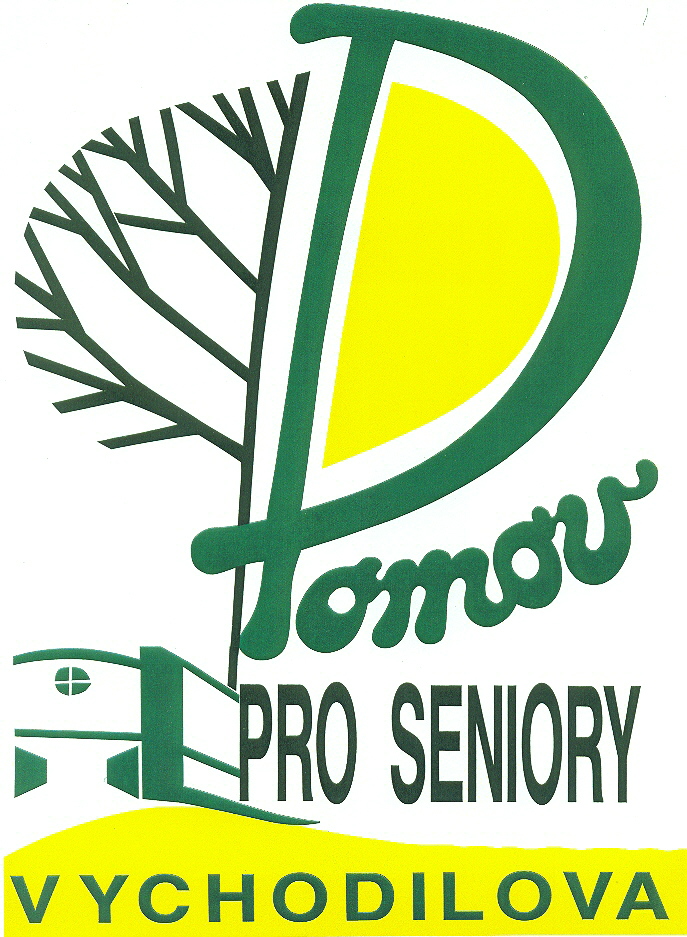 DOMOV PRO SENIORY VYCHODILOVA,příspěvková organizace,Vychodilova 3077/20, 616 00 Brno, IČO 70887276        Zápis v Obch. rejstříku u Krajského soudu v Brně, oddíl Pr, vložka č. 23SIVAK medical technology s.r.o.Mgr. Tomáš KyralJana Masaryka1713500 12 Hradec KrálovéMobil: +420 731170060http://www.sivak.czObjednávka (2 kusy Tábor, 3 kusy Vychodilova)polohovací křeslo Elysee, počet kusů: 5, cena za kus: 23 665,- Kčdoprava. 0Cena celkem včetně DPH Schválila: Mgr. et Bc. Marie Lemanová, ředitelka DS VychodilovaV Brně 2. 11. 2023         118.325, - Kč